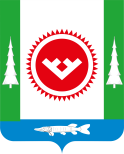 О создании комиссии по благоустройству и контролю за санитарным состоянием территории городского поселения Октябрьскоепри администрации городскогопоселения ОктябрьскоеВ соответствии с Конституцией Российской Федерации, Федеральным законом от 06.10.2003 № 131-ФЗ «Об общих принципах организации местного самоуправления в Российской Федерации», Уставом городского поселения Октябрьское, в целях повышения эффективности взаимодействия с гражданами городского поселения Октябрьское, общественными объединениями и иными некоммерческими организациями, осуществляющими деятельность на территории городского поселения Октябрьское, содействия в решении вопросов экономического и социального развития городского поселения Октябрьское, разработки мер по поддержке гражданских инициатив:Создать комиссию по благоустройству при администрации городского поселения Октябрьское (далее- Комиссия).Утвердить:Положение о Комиссии согласно приложению 1.Состав Комиссии согласно приложению 2.3. Обнародовать настоящее постановление путем размещения в общедоступных местах, а также на официальном сайте городского поселения Октябрьское в сети «Интернет».4. Настоящие постановление вступает в силу со дня его обнародования.5. Контроль за выполнением постановления оставляю за собой.Глава городского поселения Октябрьское                                                       В.В. СенченковПриложение №1 к постановлению администрациигородского поселения Октябрьскоеот «09» июня 2017 № 209Положениео комиссии по благоустройству и контролю за санитарным состоянием территории городского поселения Октябрьское при администрации городского поселения ОктябрьскоеОбщие положения1.1 Настоящее Положение о комиссии по благоустройству и контролю за санитарным состоянием территории городского поселения Октябрьское разрабатывается специалистами администрации городского поселения Октябрьское 1.2. Настоящее Положение определяет цели, задачи и функции Комиссии, права и обязанности Комиссии, а также порядок её работы. 1.3. Цели, задачи и функции Комиссии, права, обязанности и полномочия Комиссии могут реализовываться как членами Комиссии совместно, так и каждым членом Комиссии в отдельности. 1.4. Комиссия по благоустройству и контролю за санитарным состоянием территории городского поселения Октябрьское при администрации городского поселения Октябрьское (далее по тексту – Комиссия) является постоянно действующим коллегиальным органом, образуемым для контроля за санитарным состоянием и благоустройством территории городского поселения Октябрьское. 1.5. Настоящее Положение о комиссии по благоустройству и контролю за санитарным состоянием территории городского поселения Октябрьское разработано на основании Конституцией Российской Федерации, Федеральным законом от 06.10.2003 № 131-ФЗ «Об общих принципах организации местного самоуправления в Российской Федерации», Уставом городского поселения Октябрьское, в целях повышения эффективности взаимодействия с гражданами городского поселения Октябрьское, общественными объединениями и иными некоммерческими организациями, осуществляющими деятельность на территории городского поселения Октябрьское, содействия в решении вопросов экономического и социального развития городского поселения Октябрьское, разработки мер по поддержке гражданских инициатив.1.6. Комиссия формируется из работников администрации городского поселения Октябрьское, депутатов городского поселения Октябрьское и, при необходимости, из представителей предприятий, учреждений, организаций жилищно– коммунального хозяйства (комплекса) и общественности. В состав Комиссии также могут быть включены представители органов исполнительной власти, контролирующих и инспектирующих органов Октябрьского района (по согласованию с ними). 1.7. Председатель и заместитель председателя комиссии избираются из числа членов комиссии открытым голосованием на первом заседании комиссии, если за них проголосовало более половины от общего числа членов комиссии. Решение об избрании председателя и заместителя председателя комиссии оформляется протоколом заседания комиссии. Вопрос об освобождении председателя или заместителя председателя комиссии от должности рассматривается комиссией в случае: - обращения главы городского поселения Октябрьское; - предложения одной трети от числа всех членов комиссии; - по личному заявлению председателя или заместителя председателя комиссии. Решение об освобождении председателя или заместителя председателя комиссии считается принятым, если за него проголосовало более половины от общего числа членов комиссии. Кандидатура секретаря комиссии вносится в комиссию председателем комиссии из числа его членов. Решение об утверждении или освобождении от должности секретаря комиссии принимается простым большинством голосов членов комиссии, присутствующих на заседании. 1.8. Председатель Комиссии, заместитель председателя Комиссии (при его наличии в составе), секретарь, и все члены Комиссии принимают участие в её работе на общественных началах и на безвозмездной основе. Цели и задачи Комиссии2.1. Основной целью Комиссии является рассмотрение вопросов и осуществление постоянного контроля по поддержанию и улучшению санитарного и эстетического состояния, надлежащему обеспечению чистоты, порядка и организации благоустройства, озеленению и содержанию зеленых насаждений, очистки и уборки на территории городского поселения Октябрьское. 2.2. Основными задачами Комиссии являются: - контроль за соблюдением гражданами, индивидуальными предпринимателями и юридическими лицами Правил благоустройства, содержания, размещения объектов благоустройства, поддержания и улучшения санитарного и эстетического состояния территории городского поселения Октябрьское. - осуществление регулярных рейдов и выездных проверок по территории городского поселения Октябрьское с целью проверки надлежащего выполнения гражданами, индивидуальными предпринимателями и юридическими лицами мероприятий по благоустройству и улучшению санитарно-экологического состояния территории и объектов, по надлежащему и своевременному исполнению предписаний администрации городского поселения Октябрьское, устранению указанных в них правонарушений и недопущению их выявления в дальнейшем; - координация взаимодействия и обеспечение согласованности деятельности администрации городского поселения Октябрьское с муниципальными унитарными предприятиями, оказывающие жилищно-коммунальные услуги, предприятиями, учреждениями и организациями, занятые в сфере благоустройства, организация сбора и обмена информацией между ними; - анализ деятельности Комиссии, разработка предложений и внесение рекомендаций по реализации вопросов местного значения в сфере благоустройства на территории городского поселения Октябрьское;- осуществление контроля за реализацией мероприятий, запланированных государственной целевой программой по благоустройству. Функции Комиссии3.1.Осуществляет контроль за санитарным состоянием и благоустройством территории городского поселения Октябрьское.3.2. Проводит рейды по проверке благоустройства и санитарного состояния территории городского поселения Октябрьское, в том числе территорий предприятий, учреждений, организаций, индивидуальных предпринимателей и граждан. 3.3. Участвует в контрольных мероприятиях совместно с правоохранительными органами и государственными контрольными органами и учреждениями в области охраны окружающей среды и благополучия человека. 3.4. Участвует в создании системы мер по улучшению санитарно-экологического состояния территории городского поселения Октябрьское. 3.5. Участвует в разработке планов мероприятий, муниципальных программ по вопросам благоустройства и санитарного состояния населенных пунктов. 3.6. Проводит обследование всей территории городского поселения Октябрьское с целью выявления зон санитарно- экологического неблагополучия, выполняет все необходимые мероприятия и работы по улучшению санитарно – экологического состояния. 3.7. Участвует в проведении ежегодного конкурса по благоустройству на звание «Самый благоустроенный населённый пункт», «Самая благоустроенная улица», «Самое благоустроенное подсобное хозяйство» и т.д. Организует хранение конкурсных материалов, обобщает и анализирует все материалы, представленные на конкурс. 3.8. Рассматривает жалобы, заявления и обращения граждан по вопросам благоустройства. 3.9. Проводит среди предприятий, учреждений и организаций различных форм собственности, а также среди индивидуальных предпринимателей и граждан разъяснительную работу по вопросам благоустройства и санитарного состояния территории городского поселения Октябрьское. 3.10.Осуществляет координацию деятельности предприятий, учреждений и организаций различных форм собственности, расположенных на территории городского поселения Октябрьское, в области благоустройства в пределах своих полномочий. 3.11.Осуществляет мероприятия, направленные на решение проблем благоустройства. 3.12.Принимает участие в разработке нормативных правовых актов по вопросам благоустройства. 3.13.Исполняет иные функции в соответствии с возложенными на неё задачами. Порядок осуществления контроля и оформления выявленных нарушений  4.1. Проведение контроля за соблюдением Правил благоустройства территории поселения физическими и юридическими лицами осуществляется в форме постоянного мониторинга территории, фиксации нарушений Правил благоустройства территории поселения, установленных в ходе такого мониторинга, выдача предписаний об устранении нарушений Правил благоустройства территории поселения, установления факта исполнения или неисполнения предписания и организации мер по привлечению лиц, не исполнивших предписание, к ответственности в установленном законом порядке. 4.2. В случае установления в ходе проведения мониторинга территории поселения нарушений Правил благоустройства территории незамедлительно составляется акт выявления нарушений Правил благоустройства и санитарного содержания территории городского поселения Октябрьское. 4.3. В целях подтверждения нарушения Правил благоустройства территории, к акту выявления нарушения Правил благоустройства территории могут прилагаться: фототаблица с нумерацией каждого фотоснимка иная информация, подтверждающая нарушение. 4.4. Специалист (члены комиссии) администрации поселения, составивший акт выявления нарушения Правил благоустройства территории, принимает меры к установлению лица, нарушившего Правила благоустройства территории и выдает ему предписание об устранении нарушений Правил благоустройства территории, в котором устанавливается срок исполнения предписания. 4.5. Предписание вручается лицу, допустившему нарушение (его представителю), о чём делается пометка в предписании об устранении нарушений Правил благоустройства территории. В случае невозможного вручения предписания лицу, допустившему нарушение (его представителю), предписание с копией акта выявления нарушения Правил благоустройства территории направляется нарушителю по почте заказным письмом с уведомлением о вручении. 4.6. При оформлении предписания устанавливается разумный срок, необходимый для устранения нарушения с момента вручения предписания. 4.7. По истечении срока, установленного в предписании, в акте выявления нарушения Правил благоустройства территории, проводится повторная фотофиксация. В случае неисполнения предписания указанные материалы передаются лицу, уполномоченному на составление Протокола об административном правонарушении, предусмотренном действующим законодательством. 4.8. Специалист администрации поселения осуществляет учет выявленных нарушений путем ведения журнала учета выявленных нарушений Правил благоустройства и санитарного содержания территории городского поселения Октябрьское, хранение всех относящихся к проведению контроля документов (в том числе актов, копий предписаний, почтовых уведомлений и др.) Права и обязанности Комиссии 5.1. Для осуществления возложенных на неё целей, задач и функций Комиссия имеет право: - осуществлять регулярные выездные проверки, рейды и иные контрольные мероприятия, в том числе с представителями органов исполнительной власти; - составлять акты выявленных нарушений Правил благоустройства, озеленения и содержания территорий и строений, предписания об устранении нарушений Правил благоустройства, устанавливать сроки и порядок устранения выявленных нарушений требований действующего законодательства о благоустройстве, осуществлять фото- и видео- съёмку мест проверок и рейдов, с дальнейшим представлением материалов фото- и видео- съёмки на рассмотрение заседаний Комиссии, направлять указанные документы предприятиям, учреждениям и организациям различных форм собственности, а также индивидуальным предпринимателям и гражданам; - делать заключения, рекомендации, предложения по вопросам благоустройства и санитарного состояния; - организовывать и проводить в установленном порядке координационные совещания и рабочие встречи; - привлекать, в установленном порядке, к работе и к заседаниям Комиссии специалистов заинтересованных предприятий, учреждений и организаций различных форм собственности, а также индивидуальных предпринимателей и граждан; - образовывать, при необходимости, рабочие группы Комиссии;- исполняет иные права в соответствии с возложенными на неё задачами. 5.2.Для осуществления возложенных на нее задач и функций Комиссия обязана: - осуществлять контроль за благоустройством и санитарным состоянием территории городского поселения Октябрьское;- принимать участие в разработке муниципальных правовых актов по вопросам, отнесенным к ее компетенции; - организовывать контроль за выполнением своих решений; - принимать участие в подготовке и проведении совещаний, конференций, семинаров по вопросам, отнесенным к ее компетенции; - оказывать практическую и методическую помощь предприятиям, учреждениям и организациям, оказывающим жилищно–коммунальные услуги, готовить и направлять им письменные разъяснения по вопросам, отнесённым к её компетенции; - выполнять поручения председателя, его заместителя по проверке соблюдения отдельными предприятиями, учреждениями и организациями различных форм собственности, а также индивидуальными предпринимателями и гражданами «Правил благоустройства содержания, размещения объектов благоустройства, поддержания и улучшения санитарного и эстетического состояния территории городского поселения Октябрьское. Порядок работы Комиссии 6.1. Заседания Комиссии проводятся в случае необходимости, но не реже 1 раза в квартал.6.2. Заседание Комиссии проводит председатель Комиссии или, в случае его отсутствия, заместитель председателя Комиссии. На заседании Комиссии ведётся протокол, который подписывается председателем и секретарём комиссии. 6.3. Заседание Комиссии считается правомочным, если на нем присутствует более половины от общего числа членов Комиссии. 6.4. Член Комиссии обязан проинформировать председателя или секретаря Комиссии о невозможности присутствовать на заседании комиссии. 6.5. При голосовании по каждому вопросу член Комиссии имеет один голос и подает его за принятие решения или против него, либо воздерживается от принятия решения. 6.6. Решение Комиссии считается принятым, если за него проголосовало больше половины присутствующих на заседании членов Комиссии. Это отражается в протоколе заседания Комиссии, который подписывается председателем и секретарём Комиссии. 6.7. Для подготовки отдельных вопросов Комиссия, при необходимости, может создавать рабочие группы из числа членов Комиссии. 6.8. При необходимости на заседании Комиссии могут приглашаться руководители предприятий, учреждений и организаций различных форм собственности, а также индивидуальные предприниматели, граждане, а также представители средств массовой информации. 6.9. Председатель Комиссии:   -  осуществляет общее руководство работой Комиссии; -  утверждает план работы Комиссии; -  определяет место и время проведения заседаний Комиссии, утверждает повестку дня заседаний;-  председательствует на заседании Комиссии; -  распределяет обязанности между членами Комиссии; -  организует голосование и подсчет голосов, оглашает результаты голосования; -  организует и контролирует ведение протоколов заседания Комиссии, утверждает своей подписью протоколы заседания Комиссии; - подписывает от имени Комиссии все документы, связанные с выполнением возложенных на Комиссию функций; - осуществляет иные полномочия, необходимые для организации деятельности Комиссии. 6.10.Заместитель председателя комиссии: - исполняет обязанности председателя Комиссии в его отсутствие; - осуществляет по поручению председателя Комиссии иные полномочия. 6.11.Секретарь комиссии: -  осуществляет делопроизводство Комиссии; -  принимает документы, необходимые для проведения заседания Комиссии; - оповещает членов Комиссии и лиц, присутствие которых необходимо, о времени и  месте проведения заседания Комиссии, а также о вопросах, вносимых на ее рассмотрение;-  ведет протокол заседания Комиссии и подписывает его; - осуществляет контроль над выполнением плана работы Комиссии и принятых Комиссией решений, поручений председателя Комиссии; - осуществляет иные полномочия, необходимые для организации деятельности Комиссии. 6.12. Член Комиссии: - принимает личное участие в ее заседаниях; - вправе получать копии документов, представленных на заседание Комиссии, знакомиться с ними, делать с них копи; - вправе задавать вопросы, участвовать в обсуждении, обязан голосовать на заседании Комиссии; - осуществляет иные полномочия, необходимые для организации деятельности Комиссии. 7.Заключительные положения7.1. Комиссия в своей работе взаимодействует и сотрудничает с иными органами государственной власти и органами местного самоуправления, с и их структурными подразделениями, с контролирующими, инспектирующими и правоохранительными органами. 7.2. В случаях, не предусмотренных настоящим Положением, Комиссия руководствуется требованиями действующего законодательства Российской Федерации и Уставом. Приложение №2 к постановлению администрации                                                                      городского поселения Октябрьское от «09» июня 2017 г. № 209СОСТАВкомиссии по благоустройству при администрации городского поселения ОктябрьскоеАДМИНИСТРАЦИЯГОРОДСКОГО ПОСЕЛЕНИЯ ОКТЯБРЬСКОЕОктябрьского районаХанты-Мансийского автономного округа-ЮгрыПОСТАНОВЛЕНИЕАДМИНИСТРАЦИЯГОРОДСКОГО ПОСЕЛЕНИЯ ОКТЯБРЬСКОЕОктябрьского районаХанты-Мансийского автономного округа-ЮгрыПОСТАНОВЛЕНИЕАДМИНИСТРАЦИЯГОРОДСКОГО ПОСЕЛЕНИЯ ОКТЯБРЬСКОЕОктябрьского районаХанты-Мансийского автономного округа-ЮгрыПОСТАНОВЛЕНИЕАДМИНИСТРАЦИЯГОРОДСКОГО ПОСЕЛЕНИЯ ОКТЯБРЬСКОЕОктябрьского районаХанты-Мансийского автономного округа-ЮгрыПОСТАНОВЛЕНИЕАДМИНИСТРАЦИЯГОРОДСКОГО ПОСЕЛЕНИЯ ОКТЯБРЬСКОЕОктябрьского районаХанты-Мансийского автономного округа-ЮгрыПОСТАНОВЛЕНИЕАДМИНИСТРАЦИЯГОРОДСКОГО ПОСЕЛЕНИЯ ОКТЯБРЬСКОЕОктябрьского районаХанты-Мансийского автономного округа-ЮгрыПОСТАНОВЛЕНИЕАДМИНИСТРАЦИЯГОРОДСКОГО ПОСЕЛЕНИЯ ОКТЯБРЬСКОЕОктябрьского районаХанты-Мансийского автономного округа-ЮгрыПОСТАНОВЛЕНИЕАДМИНИСТРАЦИЯГОРОДСКОГО ПОСЕЛЕНИЯ ОКТЯБРЬСКОЕОктябрьского районаХанты-Мансийского автономного округа-ЮгрыПОСТАНОВЛЕНИЕАДМИНИСТРАЦИЯГОРОДСКОГО ПОСЕЛЕНИЯ ОКТЯБРЬСКОЕОктябрьского районаХанты-Мансийского автономного округа-ЮгрыПОСТАНОВЛЕНИЕ«09»июня2017г.№209п.г.т. Октябрьскоеп.г.т. Октябрьскоеп.г.т. Октябрьскоеп.г.т. Октябрьскоеп.г.т. Октябрьскоеп.г.т. Октябрьскоеп.г.т. Октябрьскоеп.г.т. Октябрьскоеп.г.т. ОктябрьскоеМироненко Наталья Юрьевна-заместитель главы городского поселения по социально правовым вопросам, председатель комиссииБакшеев Артем Робертович-член Общественного молодежного совета при главе  городского поселения Октябрьское, заместитель председателя комиссии (по согласованию)Стахеева Ольга Сергеевна- эксперт отдела по имущественным и земельным отношениям, жизнеобеспечению ГО и ЧС, секретарь комиссииБуторина Марина Владимировна-глава крестьянского (фермерского) хозяйства (по согласованию)Бутусова Ольга Петровна-пенсионер (по согласованию)Волосовский Владимир Владимирович-пенсионер (по согласованию) Горячук Монура Маратовна- Индивидуальный предприниматель (по согласованию)Доровин Владимир Николаевич- директор МКОУ «Октябрьская СОШ имени Героя Советского Союза Н.В. Архангельского» (по согласованию)Ермаков Илья Сергеевич-генеральный директор ООО «Альянс» (по согласованию)Кожухаренко Руфина Анатольевна-директор муниципального казенного учреждения   культуры «Межпоселенческая библиотека Октябрьского района» (по согласованию)Нартымова Елена Викторовна-директор МБОУ ДО Центр внешкольной работы «Смена» (по согласованию)Сергеев Александр Вячеславович-член Общественного молодежного совета при главе  городского поселения Октябрьское (по согласованию)Собянина Надежда Георгиевна-заведующий МКУК «МБОР» Районная детская библиотека (по согласованию)Тарашкевич Константин Николаевич-пенсионер (по согласованию)Тимканова Ирина Валентиновна-председатель Совета ветеранов городского поселения Октябрьское (по согласованию)Фролова Марина Михайловна-заведующий отделом  по работе с ОМС поселений и общественностью администрации  Октябрьского района (по согласованию)Хатылова Алена Аркадьевна-инструктор спортивного сооружения МКУ ФОК «Юбилейный» (по согласованию)Черкасова Лариса Николаевна-председатель Совета депутатов городского поселения Октябрьское (по согласованию)Яркова Анжела Ринатовна- заведующий отделом по имущественным и земельным отношениям, жизнеобеспечению, ГО и ЧС (по согласованию)